CURRICULUM-VITAE1. NAME                                                          VALERIJ BOČVARSKI2. FATHER’S NAME                                      DONKO BOČVARSKI3. DATE OF BIRTH AND                              4th Feb, 1949    BIRTH-PLACE                                            Beograd,                                                                           Srbija, SFR YUGOSLAVIA4. NATIONALITY                                           Serbian5. MARITAL STATUS                                    Married* Any other information                                       Father of two children                                                                           (age 27 and 21)6. ADDRESS FOR                                           Department of Physics, Faculty of       CORRESPODENCE                                   Science, Kragujevac University,                                                                           Radoja Domanovića 12,                                                                           34000 Kragujevac,                                                                           FR YUGOSLAVIA7. EDUCATIONAL QUALIFICATION8. AFFILIATION: Department of Physics, Faculty of ScienceKragujevac University,Radoja Domanovića 12,34000 Kragujevac, SCGFax: +381-34-336-040Institut of physicsPregrevice 11811080 Zemun, SCGFax: 381-316-21-90Institut GalileeLaboratoire de physique des lasersUniversity Paris 139. TITLE OF M.Sc. THESIS            "Electron threshold spectroscopy of moleculs"              SUPERVISOR                                    Prof. Dr. Milan Kurepa,                                                                                      Full-time Professor,                                                                           Faculty of Science,                                                                           Belgrade Uiniversity10. TITLE OF Ph.D. THESIS         " Elastic and inelastic collision processes  H2 - Ne* at termal energies"               SUPERVISOR                                   Prof. Jacques Baudon,                                                                           Full Time Professor,                                                                           University Paris 1311. JOBS/OTHER APPOINTMENTS (a) Junior Research Fellow at Faculty of Science, Belgrade University, Belgrade, Yugoslavia from 01 Jan 1975 to September 1979.(b) Senior Research Fellow at Faculty of Science, Kragujevac University, Kragujevac, Yugoslavia from 1980 to 1986.(c) Appointed as an Assistant Professor at Faculty of Science, Kragujevac University, Kragujevac, Yugoslavia from 1986 to 1992.(d) Appointed as an Associate Professor at Faculty of Science, Kragujevac University, Kragujevac, Yugoslavia from 1992 to 2003(e) Full-time Professor at Faculty of Science, Kragujevac University, Kragujevac, Yugoslavia from 2003(f) Met.conf. assosier from 1987 Uiversite Paris 13, France(g) Professeur associer from 1993 Universite Paris 13, France(h) Directeur de la rechercher associer from 2000 (C.N.R.S. France)12. PROJECT TEAM LEADER:1.      COCOP (9610)             1997 – 2000  (France – SRJ)2.      Pavle Savic         2004 – 2005   (France – SRJ)3,   C.N.R.S. – MNT Serbie	2012-201413. SUMMARY OF THE RESEARCH EXPERIENCES- Electron spectroscopy (excitation and ionization of atoms and molecules)- Atomique interferometry- van der Waals interaction- Inelastic atom/surface processes- Nano - physics- Experts Systems- Morphology of physics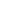 ExaminationEducatonal InstitutionYearSubjectsMatriculationGrammer School, Belgrade1968Science, Maths., Serbian,French, Latin, Social StudiesB. Sc.Department of Physics,Faculty of Science,Belgrade University1974PhysicsM. Sc.Department of Physics,Faculty of Science,Belgrade University1980PhysicsPh.D.Faculty of Science,Belgrade UniversityUniversity Paris 131986Physics